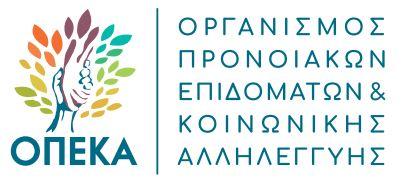 ΠίνακεςΟικογένειες με δυο γονείςΜονογονεικές ΟικογένειεςΣυμπεράσματαΤο 92% των δικαιούχων οικογενειών του Επιδόματος Παιδιού θα δουν αυξήσεις το 2018 έως και 110%.Το 98% των δικαιούχων μονογονεικών οικογενειών, ανεξαρτήτως του πλήθους των προστατευόμενων τέκνων, κερδίζουν λόγω της νέας αρχιτεκτονικής των εισοδηματικών κριτηρίων. Όλες οι οικογένειες ανεξαρτήτως αριθμού παιδιών που βρίσκονται στην 1η εισοδηματική κατηγορία, δηλαδή οι πλέον ευάλωτες, θα έχουν αύξηση.Οικογένεια με 2 γονείς και 2 παιδιά, με ετήσιο εισόδημα 28.000€ : έπαιρνε 27€ το μήνα, ενώ τώρα δικαιούται 56€ το μήνα. Αύξηση 110%.Οικογένεια με 2 γονείς και 1 παιδί, με ετήσιο εισόδημα 26.000€ : έπαιρνε 13€ το μήνα, ενώ τώρα δικαιούται 28€ το μήνα. Αύξηση 110%.  Οικογένεια με 2 γονείς και 2 παιδιά με ετήσιο εισόδημά 18.800€ : έπαιρνε 27€ το μήνα, ενώ τώρα δικαιούται 84€ το μήνα. Αύξηση 57,48%, Οικογένεια με 2 γονείς και 3 παιδιά με 13.000€ ετήσιο εισόδημα : έπαιρνε 245€ το μήνα, ενώ τώρα δικαιούται 280€ το μήνα. Αύξηση 14,29%.  Οικογένεια με 2 γονείς και 2 παιδιά με ετήσιο εισόδημα 12.000€ : έπαιρνε 80€ το μήνα, ενώ τώρα δικαιούται 140€ το μήνα. Αύξηση 75%. Οικογένεια με 2 γονείς και 4 παιδιά με 14.500€ ετήσιο εισόδημα : έπαιρνε 327€ το μήνα, ενώ τώρα δικαιούται 420€ το μήνα. Αύξηση 28,57%, Εισοδηματική ΚατηγορίαΕτήσιο Οικογενειακό Εισόδημα (€)Ετήσιο Οικογενειακό Εισόδημα (€)ΤέκναΜηνιαίο ΕπίδομαΕτήσιο Επίδομα1η10.50010.500170 €840 €2η10.50117.500142 €504 €3η17.50126.250128 €336 €1η12.00012.0002140 €1.680 €2η12.00120.000284 €1.008 €3η20.00130.000256 €672 €1η13.50013.5003280 €3.360 €2η13.50122.5003168 €2.016 €3η22.50133.7503112 €1.344 €1η15.00015.0004420 €5.040 €2η15.00125.0004252 €3.024 €3η25.00137.5004168 €2.016 €1η16.50016.5005560 €6.720 €2η16.50127.5005336 €4.032 €3η27.50141.2505224 €2.688 €1η18.00018.0006700 €8.400 €2η18.00130.0006420 €5.040 €3η30.00145.0006280 €3.360 €1η19.50019.5007840 €10.080 €2η19.50132.5007504 €6.048 €3η32.50148.7507336 €4.032 €1η21.00021.0008980 €11.760 €2η21.00135.0008588 €7.056 €3η35.00152.5008392 €4.704 €1η22.50022.50091.120 €13.440 €2η22.50137.5009672 €8.064 €3η37.50156.2509448 €5.376 €1η24.00024.000101.260 €15.120 €2η24.00140.00010756 €9.072 €3η40.00160.00010504 €6.048 €1η25.50025.500111.400 €16.800 €2η25.50142.50011840 €10.080 €3η42.50163.75011560 €6.720 €1η27.00027.000121.540 €18.480 €2η27.00145.00012924 €11.088 €3η45.00167.50012616 €7.392 €1η28.50028.500131.680 €20.160 €2η28.50147.500131.008 €12.096 €3η47.50171.25013672 €8.064 €Εισοδηματική ΚατηγορίαΕτήσιο Οικογενειακό Εισόδημα (€)Ετήσιο Οικογενειακό Εισόδημα (€)ΤέκναΜηνιαίο ΕπίδομαΕτήσιο Επίδομα1η9.0009.000170 €840 €2η9.00115.000142 €504 €3η15.00122.500128 €336 €1η10.50010.5002140 €1.680 €2η10.50117.500284 €1.008 €3η17.50126.250256 €672 €1η12.00012.0003280 €3.360 €2η12.00120.0003168 €2.016 €3η20.00130.0003112 €1.344 €1η13.50013.5004420 €5.040 €2η13.50122.5004252 €3.024 €3η22.50133.7504168 €2.016 €1η15.00015.0005560 €6.720 €2η15.00125.0005336 €4.032 €3η25.00137.5005224 €2.688 €1η16.50016.5006700 €8.400 €2η16.50127.5006420 €5.040 €3η27.50141.2506280 €3.360 €1η18.00018.0007840 €10.080 €2η18.00130.0007504 €6.048 €3η30.00145.0007336 €4.032 €1η19.50019.5008980 €11.760 €2η19.50132.5008588 €7.056 €3η32.50148.7508392 €4.704 €1η21.00021.00091.120 €13.440 €2η21.00135.0009672 €8.064 €3η35.00152.5009448 €5.376 €1η22.50022.500101.260 €15.120 €2η22.50137.50010756 €9.072 €3η37.50156.25010504 €6.048 €1η24.00024.000111.400 €16.800 €2η24.00140.00011840 €10.080 €3η40.00160.00011560 €6.720 €1η25.50025.500121.540 €18.480 €2η25.50142.50012924 €11.088 €3η42.50163.75012616 €7.392 €1η27.00027.000131.680 €20.160 €2η27.00145.000131.008 €12.096 €3η45.00167.50013672 €8.064 €